The WhatWhat is your program about? Write a short, clear description of what you evaluated. Write the description for someone who has never heard about your program. Think about how you would describe your program to community members or students. Be clear and concise! No more than 150 words.Add more information about program or services offeredA one-page handout is a convenient way to disseminate information to a wide audience. One-page documents can be used as a complement to a full evaluation report.Some ways to disseminate a one-pagerPart of a FLEX day presentationAttach to an email to all faculty, staff, etc.Handout for an information booth at a college or community eventCall-Out PointsWe have all been guilty of not reading every word on a page. What are the important take-away bits of information?The handout should build awareness or supportThis handout is designed to be filled inReplace the words in this handout to fit your purposesYou can use bullet points or replace this section with simple graphics/chartsHow It WorksYou type, and the words will automatically resizeGive it a try!!The WhatWhat is your program about? Write a short clear description of what you evaluated. Write the description for someone who has never heard about your program. Think about how you would describe your program to community members or students. Be clear and concise! No more than 150 words.Add more information about program or services offeredA one-page handout is a convenient way to disseminate information to a wide audience. One-page documents can be used as a complement to a full evaluation report.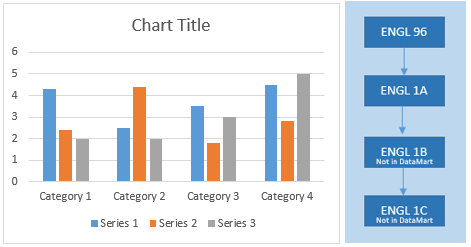 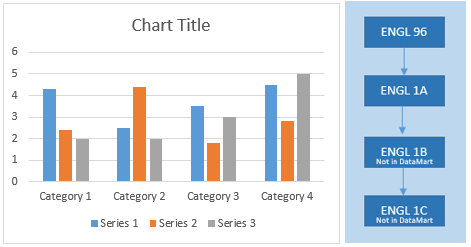 Some ways to disseminate a one-pager:Part of FLEX day presentationAttach to an email to all faculty, staff, etc.Handout for an information booth at a college or community eventHANDOUT EXAMPLE: LEARN ABOUT STUDENT EQUTY	What is Student Equity?The Office of Student Equity identifies and then works to address disparities between groups of students to offer all populations of students an equitable opportunity for success.How were the equity populations selected?Based on data analyzed for the Equity Report, students with an achievement gap of 3% or more in two of the five metrics (access, course completion, ESL and basic skills completion, degrees and certificates, transfers) were selected.What is an achievement gap?The college average is compared to all of the student groups on campus identified by the Chancellors’ Office (American Indian/Alaskan Native, Asian, African American, Latino, White, two or more races, other race students, foster youth, students with disabilities, low-income students, LGBTQ+, homeless students, and veterans).Student Equity PopulationsAmerican Indian/Alaska Native studentsAfrican American studentsLatino studentsPacific Islander studentsFilipino studentsCurrent or former foster youthStudents with disabilitiesVeteransLGBTQ+ studentsHomeless studentsAny student who falls into any one of the above categories is a part of the equity population.